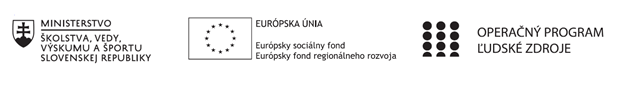 Správa o činnosti pedagogického klubu Príloha:Prezenčná listina zo stretnutia pedagogického klubuPREZENČNÁ LISTINAMiesto konania stretnutia:  	SŠ, Jarmočná 138, SLDátum konania stretnutia: 	30. 09. 2021Trvanie stretnutia:		od 15.00 hod	do 18. 00 hod	Zoznam účastníkov/členov pedagogického klubu:Meno prizvaných odborníkov/iných účastníkov, ktorí nie sú členmi pedagogického klubu  a podpis/y: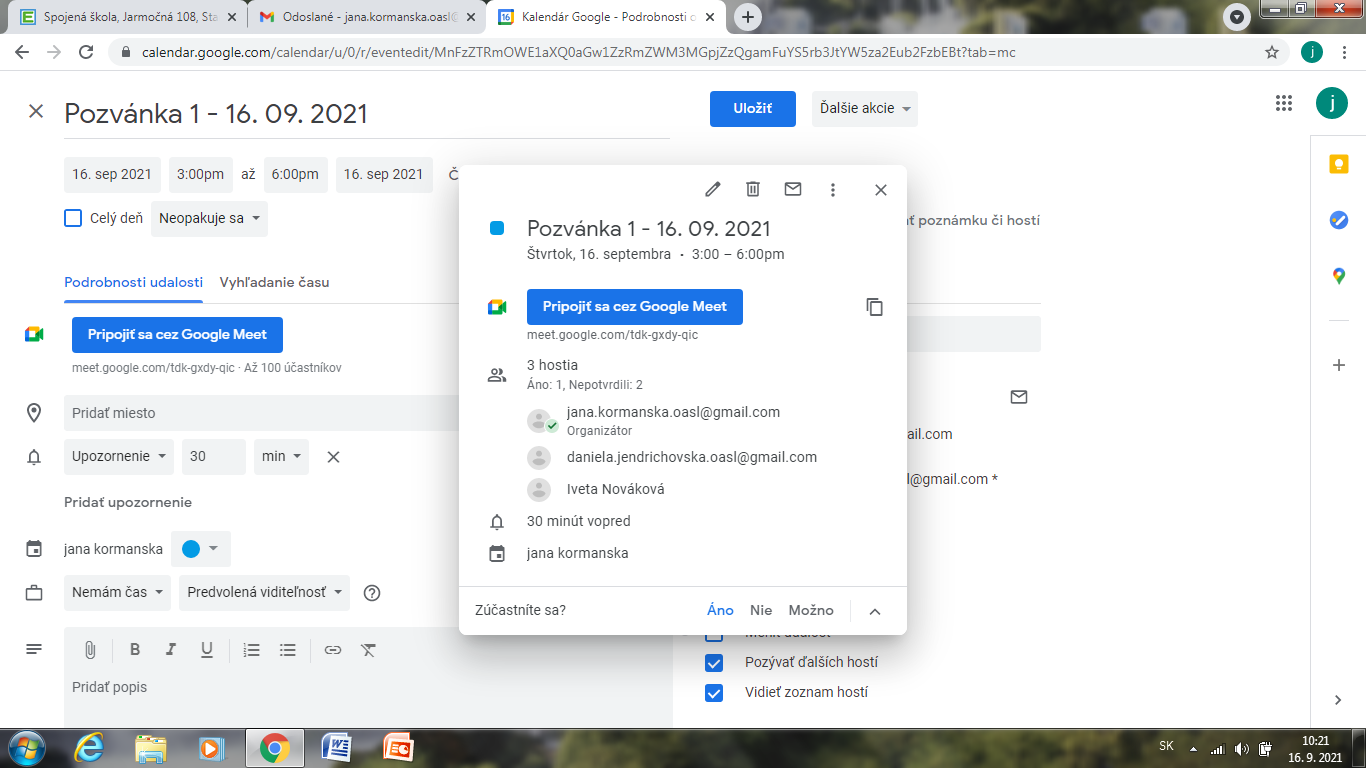 Prioritná osVzdelávanieŠpecifický cieľ1.1.1 Zvýšiť inkluzívnosť a rovnaký prístup ku kvalitnému vzdelávaniu a zlepšiť výsledky a kompetencie detí a žiakovPrijímateľSpojená škola, Jarmočná 108, Stará ĽubovňaNázov projektuGramotnosťou k trhu práceKód projektu  ITMS2014+312011Z574Názov pedagogického klubu Klub praktického ekonómaDátum stretnutia  pedagogického klubu30. 09. 2021, štvrtok nepárny týždeňMiesto stretnutia  pedagogického klubuSŠ. Jarmočná 132, SLMeno koordinátora pedagogického klubuIng. Kormanská JanaOdkaz na webové sídlo zverejnenej správyhttps://tinyurl.com/yd9o9ab8Manažérske zhrnutie:Stručná anotáciaČlenovia klubu sa podieľali na  rozbore učebných osnov podľa aktuálnych požiadaviek ŠVP a ich aktualizácii.Kľúčové slová: Školský vzdelávací program, učebné osnovy, odborná prax, medzipredmetové vzťahy, praktická prípravaManažérske zhrnutie:Stručná anotáciaČlenovia klubu sa podieľali na  rozbore učebných osnov podľa aktuálnych požiadaviek ŠVP a ich aktualizácii.Kľúčové slová: Školský vzdelávací program, učebné osnovy, odborná prax, medzipredmetové vzťahy, praktická prípravaHlavné body, témy stretnutia, zhrnutie priebehu stretnutia:Zámerom  stretnutia, ktoré viedol  koordinátor činnosti klubu bolo informovať členov klubu o:téma stretnutiaanalýza učebných osnov podľa aktuálnych požiadaviek ŠVP a ich aktualizáciadefinovanie problému Téma stretnutiaRozbor učebných osnov podľa aktuálnych požiadaviek ŠVP a ich aktualizáciaDefinovanie problému Členovia klubu spoločne analyzovali ŠVP a zosúlaďovali učebné osnovy pre praktickú prípravu v odbore obchodná akadémia duál. Pri naplnení obsahu  učebných osnov predmetov, ktoré sa budú učiť po prvýkrát v tomto odbore v treťom ročníku,   sa brala do úvahy obsahová náplň aj odborných ekonomických predmetov pre teoretické vzdelávanie, aby sa v nadväznosti  rozvíjala viac praktická zručnosť, ktorá zohľadňuje potreby súčasnej hospodárskej praxe  a aby sa neopakovali rovnaké témy vo viacerých predmetoch.Hlavné body, témy stretnutia, zhrnutie priebehu stretnutia:Zámerom  stretnutia, ktoré viedol  koordinátor činnosti klubu bolo informovať členov klubu o:téma stretnutiaanalýza učebných osnov podľa aktuálnych požiadaviek ŠVP a ich aktualizáciadefinovanie problému Téma stretnutiaRozbor učebných osnov podľa aktuálnych požiadaviek ŠVP a ich aktualizáciaDefinovanie problému Členovia klubu spoločne analyzovali ŠVP a zosúlaďovali učebné osnovy pre praktickú prípravu v odbore obchodná akadémia duál. Pri naplnení obsahu  učebných osnov predmetov, ktoré sa budú učiť po prvýkrát v tomto odbore v treťom ročníku,   sa brala do úvahy obsahová náplň aj odborných ekonomických predmetov pre teoretické vzdelávanie, aby sa v nadväznosti  rozvíjala viac praktická zručnosť, ktorá zohľadňuje potreby súčasnej hospodárskej praxe  a aby sa neopakovali rovnaké témy vo viacerých predmetoch.Závery a odporúčania:a) aktualizovať učebné osnovy pre praktickú prípravu podľa potreby zamestnávateľovb) každý rok zosúlaďovať obsah učebných osnov v rámci medzipredmetových vzťahov, aby nedochádzalo k duplicite tém c) podľa potreby upravovať  obsah učebných osnov, aby sa čo najviac priblížili reálnej praxi  Závery a odporúčania:a) aktualizovať učebné osnovy pre praktickú prípravu podľa potreby zamestnávateľovb) každý rok zosúlaďovať obsah učebných osnov v rámci medzipredmetových vzťahov, aby nedochádzalo k duplicite tém c) podľa potreby upravovať  obsah učebných osnov, aby sa čo najviac priblížili reálnej praxi  Vypracoval (meno, priezvisko)Mgr. Dana JendrichovskáDátum30. 09. 2021PodpisSchválil (meno, priezvisko)Ing. Jana KormanskáDátumPodpisPrioritná os:VzdelávanieŠpecifický cieľ:1.1.1 Zvýšiť inkluzívnosť a rovnaký prístup ku kvalitnému vzdelávaniu a zlepšiť výsledky a kompetencie detí a žiakovPrijímateľ:Spojená škola, Jarmočná 108, Stará ĽubovňaNázov projektu:Gramotnosťou k trhu práceKód ITMS projektu:312011Z574Názov pedagogického klubu:Klub praktického ekonómaP. č.Meno a priezviskoPodpisInštitúcia1.Ing. Jana KormanskáSŠ Jarmočná 108, SĽ2.Ing. Daniela JendrichovskáSŠ Jarmočná 108, SĽ6.Ing. Iveta NovákováSŠ Jarmočná 108, SĽP. č.Meno a priezviskoPodpisInštitúcia